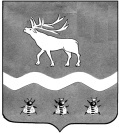 Межведомственная комиссия по охране труда в ЯКОВЛЕВСКОМ МУНИЦИПАЛЬНОМ РАЙОНЕ692361, с. Яковлевка, пер. Почтовый, 7, т./ф. (42371) 91620 Протокол 17 ноября 2022 г.    11.00                                                                                       с. Яковлевка              Повестка дня:  О выполнении решения МВК по охране труда в Яковлевском муниципальном районе от 23 мая 2022 года  «О работе администрации ООО "Кировсклес» генеральный директор Пустовойт Максим Викторович по соблюдению законодательства об охране труда по состоянию на 17 ноября  2022 года. Об организации проведения предварительных и периодических медицинских осмотров работников. Об обеспечении работников спецодеждой, спецобувью и другими средствами индивидуальной защиты. О прохождении обучения по охране труда. О проведении специальной оценки условий труда. Об оценке профессиональных рисков на рабочих местах.  О подготовке документов по охране труда, наличие которых носит обязательный характер».      Докладчик: ответственный специалист по охране труда ООО «Кировсклес» Ковалева Нина Анатольевна.О плане работы межведомственной комиссии по охране труда в Яковлевском муниципальном районе на 2023 год.      Докладчик: Главный специалист по государственному управлению охраной труда Администрации Яковлевского муниципального района Абраменок Оксана Алексеевна.  СЛУШАЛИ:О выполнении решения МВК по охране труда в Яковлевском муниципальном районе от 23 мая 2022 года  «О работе администрации ООО "Кировсклес» генеральный директор Пустовойт Максим Викторович по соблюдению законодательства об охране труда по состоянию на 17 ноября  2022 года. Об организации проведения предварительных и периодических медицинских осмотров работников. Об обеспечении работников спецодеждой, спецобувью и другими средствами индивидуальной защиты. О прохождении обучения по охране труда. О проведении специальной оценки условий труда. Об оценке профессиональных рисков на рабочих местах.  О подготовке документов по охране труда, наличие которых носит обязательный характер».      Ковалева Н.А.: На предприятии создан приказ № 14/2 от 30.05.2022г. «О создании комиссии по охране труда». В комиссию вошли 5 человек. Вся комиссия прошла обучение в лицензионном обучающем центре АНОО ДПО «Краевой центр по охране труда»:Генеральный директор – Пустовойт М.В., (уд. 753 от 27.05.2022г.);Зам. генерального директора по производству – Кашкин А.С. (уд. 537 от 22.06.2021 г.);Специалист по охране труда – Н.А. Ковалева (уд. № 1959 от 10.12.2021г.);Специалист по ПДД – Рзаев В.О. (уд. 536 от 22.06.2021г.);Начальник ПТО – Касьяник М.А., (уд. № 754 от 22.05.2022г.).      Корме этого планируется обучить  специалиста по охране труда Н.А. Ковалеву первой помощи пострадавшим и использованию (применению) СИЗ.       С 1 марта 2022г. пересмотрены инструкции по охране труда и разработаны программы обучения по охране труда (в том числе на иностранном языке для граждан Китая).       Раз в три месяца комиссией по охране труда проводятся инструктажи по охране труда рабочему персоналу, с отметкой о проведении инструктажа в специальных журналах.       12 апреля 2022 года на 24 рабочих местах проведена специальная оценка условий труда (СОУТ), на которых занято 25 работников. По результат СОУТ выявлено 15 рабочих мест с вредными и опасными условиями труда с классом 3.1. Проводил СОУТ   ООО «Дальневосточный региональный центр охраны труда».      4 мая 2022 года 9 работников предприятия прошли диспансеризацию в КГБУЗ «Арсеньевская городская больница».      Все рабочие в том числе иностранные граждане Китая обеспечиваются спецодеждой и спецобувью (карточки выдачи СИЗ ведутся, сертификаты имеются).     Приказом генерального директора от 10.03.2022г № 4/1 утверждено Положение о системе управления охраной труда.     На стадии разработки находятся нормативные документы: Положение учета (микроповреждений) микротравм работников. Положение об особенностях расследования несчастных случаев. Программа «нулевого» травматизма. План мероприятий по улучшению условий труда.      Также на разработке находится проведение оценки профессиональных рисков на рабочих местах. Оценка рисков на предприятии проводится самостоятельно.О плане работы межведомственной комиссии по охране труда в Яковлевском муниципальном районе на 2023 год.Абраменок О.А.: План работы межведомственной комиссии по охране труда в Яковлевском муниципальном районе на 2023 год прилагается.ВЫСТУПИЛИ:        Вел заседание районной комиссии по охране труда  Егор Геннадьевич Подложнюк, первый заместитель главы Администрации  Яковлевского муниципального района, председатель комиссии.       По итогам заседания районной комиссией по всем рассматриваемым вопросам  было принято решение с учетом высказанных участниками заседания предложений и замечаний.Председатель межведомственной  комиссии по охране труда в Яковлевском  муниципальном районе,первый заместитель главы Администрации Яковлевскогомуниципального района                                                                                   Е.Г. ПодложнюкСекретарь межведомственной комиссиипо охране труда в Яковлевском муниципальном районе,главный специалист по государственному управлениюохраной труда Администрации Яковлевского муниципального района                                                         О.А.АбраменокПредседательствующий:Секретарь комиссии: - Е.Г. Подложнюк, первый заместитель главы Администрации Яковлевского муниципального района, председатель комиссии;- С.В. Лисицкий, заместитель главы Администрации Яковлевского муниципального района, заместитель председателя комиссии; - О.А. Абраменок,  главный  специалист по государственному управлению охраной труда Администрации Яковлевского муниципального района;Присутствовали: Члены комиссии:- С.В. Костенко,  директор МКУ «Управление культуры» Яковлевского муниципального района;- Т.А. Шпарчинская, председатель координационного совета организации профсоюзов в Яковлевском районе;- Л.А. Захаревич, начальник отдела по Яковлевскому муниципальному району отделения по Арсеньевскому городскому округу КГКУ «Центр социальной поддержки населения Приморского края»;- А.В. Бирун, начальник 32 отряда противопожарной службы Приморского края по охране Яковлевского муниципального района – филиала государственного казенного учреждения Приморского края по пожарной безопасности, делам гражданской обороны, защите населения и территории от чрезвычайных ситуаций (32 ОПС);Ответственный специалист по охране труда ООО «Кировсклес» Н.А. Ковалева. 